LUNES 6 DE JULIO: PRÁCTICAS DEL LENGUAJE:TÍTULO: RECETA DE TRUFASPRÓXIMAMENTE EN UNA DE LAS REUNIONES ZOOM  REALIZAREMOS  TRUFAS. LA RECETA ES MUY SENCILLATE ANIMÁS A INVESTIGAR CÓMO SE HACEN Y  COMPLETARLA:INGREDIENTES:            _______________________________________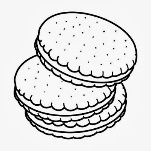             ________________________________________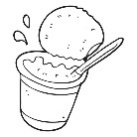 _________________________________________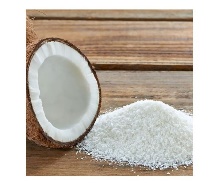 PREPARACIÓN: (PODÉS UTILIZAR LOS DIBUJOS PARA ESCRIBIR LOS PASOS)PONER LAS  EN UN Y TRITURARLAS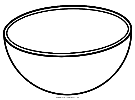 _____________________________________________________________________________________________________________________________________________________________________________________________________________________MATEMÁTICA:TÍTULO: APRENDEMOS A RESTARPARA COMPRENDER QUÉ ES RESTAR, TE INVITAMOS A VER EL SIGUIENTE VIDEO:https://www.youtube.com/watch?v=r7VQCSVx4kYAHORA EN TU CUADERNO VAMOS A ESCRIBIR UN EJEMPLO Y DIBUJAR EL SIGNO MENOS (PUEDES DECORARLO)EL SIGNO MENOS:GONZALO TENÍA 7 AUTITOS. LE REGALÓ 3 A SU HERMANO.¿CUÁNTOS AUTITOS TIENE AHORA?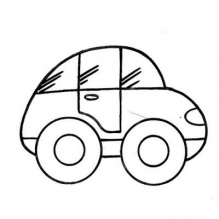                                                         7 – 3= 4RESPUESTA: AHORA TIENE 4 AUTITOS.PARA PRACTICAR RESOLVEMOS EL PROBLEMA NÚMERO 2 DE LA PÁGINA 61 Y EL EJERCICIO NÚMERO 2 DE LA PÁGINA 87.